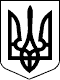 Україна Верховинська селищна радаВерховинського району Івано-Франківської областівосьмого скликання___________сесіяПРОЄКТ РІШЕННЯвід ___________ 2024р. №____                                                                                  селище     Верховина    Про затвердження Стратегії реформування системи шкільного харчуванняна період до 2027 року в закладах освітиВерховинської селищної радиВідповідно до Конституції України, до ст.26 Закону України «Про місцеве самоврядування в Україні», Закону України “Про освіту”, Указу Президента України від 25 травня 2020 р. №195 “Про Національну стратегію розбудови безпечного і здорового освітнього середовища у новій українській школі”, постанови Кабінету Міністрів України від 24 березня 2021 року №305 «Про затвердження норм та порядку організації харчування у закладах освіти та дитячих закладах оздоровлення та відпочинку», Концепції реалізації державної політики у сфері реформування загальної середньої освіти “Нова українська школа” на період до 2029 року, схваленої розпорядженням Кабінету Міністрів України від 14 грудня 2016р. №988, враховуючи висновки та рекомендації, постійної комісії Верховинської селищної ради з питань освіти, культури, туризму, засобів масової інформації, охорони здоров’я та у справах сім'ї, молоді та спорту, селищна рада                                             ВИРІШИЛА:Затвердити Стратегію реформування системи шкільного харчування на період до 2027 року в закладах освіти Верховинської селищної ради (додаток до рішення).Відділу загально-організаційного та інформаційно-аналітичногозабезпечення Верховинської селищної ради (В.Данилюк)  опублікувати дане рішення на офіційному сайті Верховинської селищної ради.Контроль за виконанням рішення покласти на заступника селищного голови з питань діяльності виконавчих органів ради Оксану Чубатько.Селищний голова      						Василь МИЦКАНЮКСекретар  ради                                                                Петро АНТІПОВСТРАТЕГІЯреформування системи шкільного харчуванняна період до 2027 року в закладах освіти Верховинської селищної радиОпис проблем, які обумовили прийняття цієї СтратегіїСтратегія реформування системи шкільного харчування на період до 2027 року (далі — Стратегія) розроблена відповідно до Конституції України, Закону України “Про освіту”, Указу Президента України від 25 травня 2020 р. № 195 “Про Національну стратегію розбудови безпечного і здорового освітнього середовища у новій українській школі”, Концепції реалізації державної політики у сфері реформування загальної середньої освіти “Нова українська школа” на період до 2029 року, схваленої розпорядженням Кабінету Міністрів України від 14 грудня 2016 р. № 988.Розроблення Стратегії зумовлено необхідністю планування та розвитку етапів реформи системи шкільного харчування з урахуванням здобутих за попередні періоди досягнень, розв’язання невирішених проблем, а також наслідків повномасштабного вторгнення Російської Федерації на територію України.Так, актуальними проблемами залишаються неналежні умови організації достатнього, якісного, безпечного, збалансованого харчування у закладах освіти, а також відсутність у більшості дітей звичок здорового харчування.Основними причинами зазначених проблем, що потребують вирішення протягом 2024-2027 років, є:підвищення вартості харчування, що обумовлено процесом інфляції та зниження платоспроможності батьків, через що все менше учнів відвідують шкільні їдальні;втрата постачальників харчових продуктів або послуг з організації харчування через нерентабельність для суб’єктів господарювання, віддаленість територій;застарілість обладнання та харчоблоків, що не дозволяє використовувати сучасні технології приготування страв і забезпечувати дотримання принципів системи аналізу небезпечних факторів та контролю у критичних точках (НАССР) (далі — система НАССР), відповідно є потреба у відновленні, комплексній модернізації та ремонтних роботах;перешкоджання енергетичної кризи та повітряних тривог організації харчування в закладах освіти;потреба в додатковому навчанні працівників закладів освіти та підприємств, що надають послуги з організації харчування закладам освіти, на тему організації харчування (зокрема щодо впровадження нових норм харчування, складення та виконання меню);відмова дітей від шкільного харчування через сформовані неправильні харчові звички.З огляду на глобальні проблеми і виклики реформа системи шкільного харчування набуває ще більшої актуальності в контексті відновлення України, соціального захисту вразливих верств населення (зокрема категорій осіб, які мають право на безоплатне харчування), а також підтримки психологічного стану громадян через набуття навичок здорового харчування, що особливо важливо в критичних умовах.Подальший розвиток реформи системи шкільного харчування зумовлений, зокрема:змінами  учнівського контингенту;зростанням цін на харчові продукти;змінами ринку постачальників харчових продуктів та послуг з організації харчування;потребою в розвитку професійних компетентностей кадрового складу закладів освіти та органів управління освітою;воєнними загрозами, зокрема соціальній та енергетичній інфраструктурі;необхідністю зміни харчових уподобань громадян, зокрема дітей, заради зміцнення фізичного та психічного здоров’я.Стратегія містить бачення, стратегічні та операційні цілі розвитку реформи системи шкільного харчування на період до 2027 року, зокрема за такими ключовими напрямами:організація якісного та безпечного харчування: закупівлі та фінансування;модернізація харчоблоків: комплексний підхід. Дотримання вимог системи НАССР;розвиток кадрового потенціалу;впровадження нових норм харчування, меню, а також формування культури здорового харчування.Стратегічні цілі, завдання та показники їх досягненняСтратегічною метою державної політики в межах реформування системи шкільного харчування на період до 2027 року є забезпечення різноманітного, збалансованого і якісного харчування в закладах освіти, що, зокрема, сприяє соціальному захисту вразливих груп населення, формуванню у громадян навичок, усвідомленому вибору здорового харчування (як прояву піклування про власне здоров’я та психологічний стан у критичних умовах).Показники досягнення стратегічної мети:зниження відсотка ожиріння серед дітей віком до 18 років;рівень задоволеності учнів харчуванням у закладах освіти;зміна харчових уподобань дітей шкільного віку;збільшення кількості учнів, які харчуються у закладах освіти;кількість комплексно модернізованих/відновлених харчоблоків.Стратегічна мета досягається на основі чотирьох стратегічних цілей.Стратегічна ціль 1. Достатність фінансового ресурсу у замовників для закупівель харчових продуктів чи послуг з організації харчування та здійснення закупівель просто та ефективно.Показники досягнення стратегічної цілі:Збільшення вартості харчування для пільгових категорій осіб;зменшення кількості неякісних харчових продуктів, зокрема таких, що не відповідають заявленим характеристикам.Операційна ціль 1. Забезпечення достатнього фінансування для якісних закупівель.Завдання, спрямовані на виконання Операційної цілі 1:комунікація з представниками місцевого самоврядування щодо особливостей і вимог до забезпечення харчування в закладах освіти;установлення нижньої межі вартості харчування на одну дитину;продовження надання коштів з місцевого бюджету та використання коштів державної субвенції місцевим бюджетам на модернізацію харчоблоків (на умовах співфінансування);розгляд питання щодо можливості розширення переліку категорій дітей, що забезпечуються безоплатним харчуванням у закладах освіти;сприяння залученню додаткових інвестицій, спрямованих на покращення харчування в закладах освіти.Операційна ціль 2. Зрозумілість і доступність процедури закупівель для замовників, а також механізмів впливу на постачальників харчових продуктів/послуг харчування.Завдання, спрямовані на виконання Операційної цілі 2:внесення змін до примірної тендерної документації та примірних договорів;здійснення підвищення кваліфікації закупівельників;забезпечення розвитку електронного каталогу “ProzorroMarket”.Операційна ціль 3. Заінтересованість підприємств та підприємців у роботі із закладами освіти.Завдання, спрямовані на виконання Операційної цілі 3, — популяризація електронного каталогу “ProzorroMarket”.Очікуваний результат — підвищення ефективності закупівельних процедур.Стратегічна ціль 2. Модернізація харчоблоків закладів освіти з використанням новітніх технологічних процесів, покращення показників енергоефективності та дотримання принципів системи НАССР.Показники досягнення стратегічної цілі:кількість учнів, що забезпечуються харчуванням у закладах освіти з модернізованими харчоблоками;кількість працівників, відповідальних за організацію харчування дітей та безпечність харчових продуктів (у розрізі посад), які пройшли навчання, зокрема кількість працівників, які підтвердили свої знання щодо системи безпечності харчових продуктів;кількість випадків харчових отруєнь в закладах освіти (за типом організації харчування).Операційна ціль 1. Завдяки модернізованій мережі харчоблоків закладів освіти із застосуванням трьох технологічних моделей забезпечення учнів повноцінним, безпечним та різноманітним харчуванням.Завдання, спрямовані на виконання Операційної цілі 1:визначення потреб закладів освіти, зокрема щодо модернізації харчоблоків, що дасть змогу передбачити пріоритетність проектів;забезпечення спрямування коштів державного, місцевих бюджетів і коштів, залучених від донорських організацій, на розвиток освітньої інфраструктури;впровадження проектів з модернізації харчоблоків у закладах загальної середньої освіти, в основі яких лежить сучасний технологічний процес, що забезпечує дотримання норм на принципах системи НАССР, та приготування якісної та безпечної їжі в асортименті.Операційна ціль 2. Спроможність закладів освіти впровадити та підтримувати дієву систему НАССР.Завдання, спрямовані на виконання Операційної цілі 2:визначення цільових груп для комунікації та сприяння проведенню спільної інформаційно-комунікаційної кампанії;забезпечення системності та регулярності підвищення кваліфікації, оновлення знань;створення умов для перевірки знань, зокрема з використанням тестування на онлайн-платформах.Очікувані результати щодо Стратегічної цілі 2:оптимізація ресурсів, необхідних для організації харчування внаслідок комплексної модернізації харчоблоків та впровадження ефективних моделей;покращення умов безпечності харчування в закладах освіти.Стратегічна ціль 3. Забезпечення закладів освіти достатнім штатом кваліфікованих працівників, які якісно та безпечно організовують харчування і сприяють формуванню в учнів здорових харчових звичок.Показники досягнення стратегічної цілі:кількість випускників за оновленими програмами, з них працевлаштованих у закладах освіти;кількість кухарів, які підвищили кваліфікацію, на рік;відсоток педагогічних працівників (здоров’язбережувальна галузь), які підвищили кваліфікацію за оновленими програмами;відсоток керівників закладів освіти, які пройшли навчання щодо впровадження реформи системи шкільного харчування;відсоток посадових осіб місцевого самоврядування, до компетенції яких належать питання організації харчування у закладах освіти, які взяли участь в консультаційних заходах щодо організації якісного та безпечного харчування;кількість створених інструментів для скорочення оперативної звітності щодо організації харчування;кількість промоційних заходів.Операційна ціль 1. Забезпечення закладів освіти мотивованими та професійними медичними працівниками та працівниками харчоблоків.Завдання, спрямовані на виконання Операційної цілі 1:забезпечення підвищення кваліфікації кухарів через відповідні регіональні та/або місцеві програми.Операційна ціль 2. Набуття педагогічними працівниками та керівниками закладів освіти, відповідних компетентностей і сприяння формуванню навичок здорового харчування учнів та їх батьків.Завдання, спрямовані на виконання Операційної цілі 2:навчання працівників закладів освіти, залучених до підвищення кваліфікації вчителів (здоров’я збережувальна галузь);навчання керівників закладів освіти організації харчування та формування навичок здорового харчування в закладах освіти.Операційна ціль 3. Ефективне впровадження органами місцевого самоврядування реформи системи шкільного харчування.Завдання, спрямовані на виконання Операційної цілі 3:розгляд питання щодо можливості введення посади технолога громадського харчування у виконавчому органі селищної ради та сприяння розвитку надання відповідних послуг;створення цифрових інструментів для зниження бюрократичного навантаження на посадових осіб місцевого самоврядування, до компетенції яких належать питання організації харчування у закладах освіти, і працівників закладів освіти щодо впровадження реформи системи шкільного харчування (зокрема щодо формування меню та аналізу його дотримання, потреб у закупівлях).Очікувані результати щодо Стратегічної цілі 3:набуття посадовими особами місцевого самоврядування, до компетенції яких відносяться питання організації харчування у закладах освіти, і працівниками закладів освіти компетентностей, необхідних для якісної організації харчування в закладах освіти;набуття працівниками закладів освіти компетентностей, необхідних для формування навичок здорового харчування у здобувачів освіти;покращення якості харчування в закладах освіти завдяки навчанню та підвищенню кваліфікації кухарів.Стратегічна ціль 4. Свідоме обрання українцями здорового харчування.Показники досягнення стратегічної цілі:рекомендоване примірне чотиритижневе меню, яке враховує всі сезони;кількість поширених технологічних карток страв для закладів освіти;кількість освітнього контенту (різного типу);показники відвідування веб-порталу “ЗНАЇМО”;частка учнів, які погоджуються з тим, що в освітньому процесі формуються навички здорового харчування та збереження здоров’я;зміна харчових уподобань дітей шкільного віку.Операційна ціль 1. Повноцінне, збалансоване харчування учнів у закладах освіти, яке відповідає затвердженим нормам.Завдання, спрямовані на виконання Операційної цілі 1:затвердження примірних чотиритижневих сезонних меню для закладів освіти;розширення переліку страв і технологічних карток (рецептури) для харчування в закладах освіти;забезпечення організації харчування в закладах освіти органами місцевого самоврядування.Операційна ціль 2. Сприяння свідомому вибору здорового харчування через освіту.Завдання, спрямовані на виконання Операційної цілі 2:підготовка та поширення дидактичних та освітніх матеріалів про принципи здорового харчування та збереження фізичного здоров’я;підготовка та поширення матеріалів про вплив здорового харчування на покращення психологічного стану;формування в освітньому середовищі інформаційного поля для розуміння навичок здорового харчування та збереження здоров’я шляхом застосування нових форм передачі знань (навчальні візити, майстер-класи, дегустації тощо).Операційна ціль 3. Доступність та зрозумілість інформації про здорове харчування.Завдання, спрямовані на виконання Операційної цілі 3:поширення інформації про веб-портал “ЗНАЇМО”.Очікувані результати щодо Стратегічної цілі 4:впровадження у закладах освіти нового меню;підвищення обізнаності населення у принципах здорового харчування;зміна харчових уподобань населення на користь здорового харчування.Фінансове забезпеченняРеалізація Стратегії здійснюватиметься за рахунок коштів державного і місцевого бюджетів, а також інших джерел, не заборонених чинним законодавством, згідно з операційним планом ( Додаток 1 до Стратегії).Секретар ради                                                         Петро АНТІПОВ          Додаток 1            до рішенняВерховинської селищної ради                             від -----.2024  № -----